 
Điện thoại:  
Web:  	Thư điện tử: Cần thông dịch viên?  Gọi: 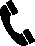  Kính gửi  , Tại sao chúng tôi liên hệ với quý vị?Chúng tôi viết thư này để xác nhận rằng quý vị hiện đang nằm trong danh sách chuẩn bị phẫu thuật theo kế hoạch nhưng quý vị chưa sẵn sàng phẫu thuật vì 
lý do lâm sàng. Quý vị có tên trong danh sách nhận  tại , . Quý vị đã được đánh giá là ở trong tình trạng khẩn cấp lâm sàng loại .Các bước cần tiến hành tiếp theo là gì? Bệnh viện được thông báo rằng quý vị chưa sẵn sàng cho cuộc phẫu thuật này vì lý do lâm sàng. Chúng tôi sẽ chủ động xem xét tình trạng của những bệnh nhân chưa sẵn sàng phẫu thuật vì lý do lâm sàng. Khi tình trạng của quý vị thay đổi thành 'sẵn sàng phẫu thuật', chúng tôi sẽ liên hệ với quý vị trong vòng .Thời gian quý vị được liệt kê 'chưa sẵn sàng để phẫu thuật' vì bất kỳ lý do gì sẽ không được tính vào thời gian chờ đợi tổng thể của quý vị. Nếu bệnh trạng của quý vị thay đổi thì sao?Sức khỏe của quý vị là quan trọng đối với chúng tôi. Nếu bệnh trạng của quý vị thay đổi trong khi đang chờ phẫu thuật, vui lòng liên hệ với Bác sĩ Gia đình (GP) của quý vị để được tư vấn hoặc gọi   qua số .Vui lòng gọi cho   qua số  nếu quý vị:có bất kỳ thắc mắc nào về việc quý vị có tên trong danh sách chuẩn bị phẫu thuật theo kế hoạch hoặc về kế hoạch cho cuộc phẫu thuật của quý vịquyết định không phẫu thuật đã được phẫu thuật tại một bệnh viện kháccần thay đổi chi tiết liên hệ của quý vị.Trân trọng,, 